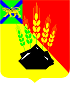 АДМИНИСТРАЦИЯ МИХАЙЛОВСКОГО МУНИЦИПАЛЬНОГО РАЙОНА ПОСТАНОВЛЕНИЕ 
29.07.2019                                               с. Михайловка                                                  № 673-паОб отмене режима повышенной готовности на территории Михайловского муниципального районаВ соответствии с законом Российской Федерации от 21.12.1994 № 68-ФЗ «О защите населения и территорий от чрезвычайных ситуаций природного и техногенного характера», решением комиссии по предупреждению и ликвидации чрезвычайных ситуаций и обеспечению пожарной безопасности администрации Михайловского муниципального района от 29.07.2019 № 17, в связи с отсутствием угрозы возникновения чрезвычайной ситуации на территории Михайловского муниципального района связанной с прохождением тайфуна «DANAS», администрация Михайловского муниципального районаПОСТАНОВЛЯЕТ:1. Отменить на территории Михайловского муниципального района режим повышенной готовности.2. Признать утратившим силу постановление администрации Михайловского муниципального района Приморского края от 20.07.2019 № 642-па «О введении на территории Михайловского муниципального района режима повышенной готовности».3. Муниципальному казенному учреждению «Управление по организационно-техническому обеспечению деятельности администрации Михайловского муниципального района» (Хачатрян Г.В.) разместить настоящее постановление на официальном сайте администрации Михайловского муниципального района.4. Контроль за исполнением данного постановления оставляю за собой.Глава Михайловского муниципального района –Глава администрации района                                                                 В.В. Архипов